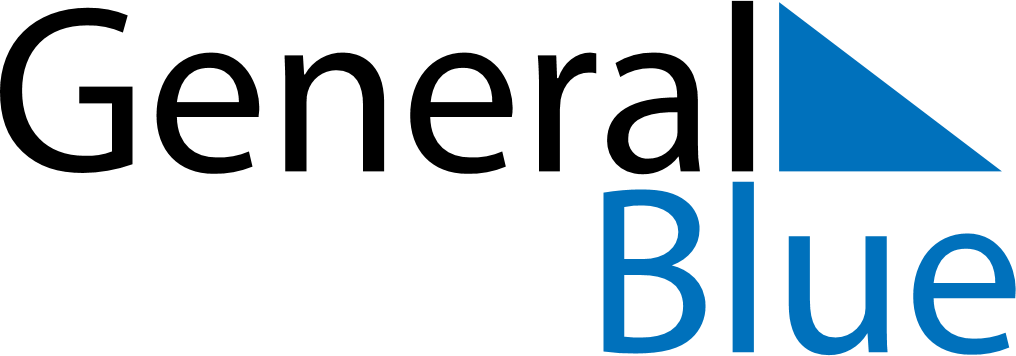 February 2018February 2018February 2018IcelandIcelandSUNMONTUEWEDTHUFRISAT1234567891011121314151617BolludagurSprengidagurAsh Wednesday18192021222324Woman’s Day25262728